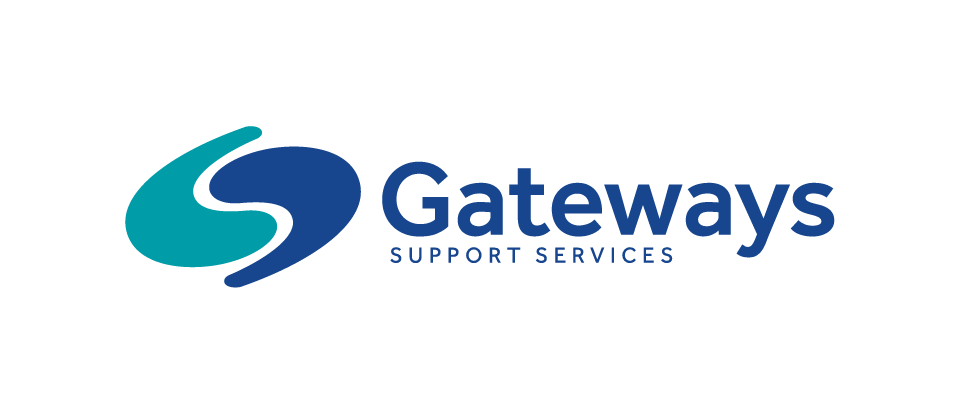 Gateways Support Services Gateway to School Therapy Program 2021 – Registration FormPlease complete over the page: Please provide further information to any of the areas above, or any other information that you feel the program staff need to be aware of to support your child’s attendance in the Gateway to School Group. ________________________________________________________________________________________________________________________________________________________________________________________________________________________________________________________________________________________________________________________________________________________________________________________________________________________________________________________________________________________________________________________________________________________________________________________________________________________________________Do you give your permission for the Gateway to School Program staff to make contact with your child’s Key Worker/therapists to gain more information about their developmental needs?               Yes                No Signature of Parent/Legal Guardian 							DateChild’s Name :Child’s Name :Date Of Birth :Gender:      Male                 Female Is your child Aboriginal or Torres Strait Islander?Yes                No Is your child Aboriginal or Torres Strait Islander?Yes                No Address: Address: Address: School your child will attend in 2021:School your child will attend in 2021:School your child will attend in 2021:Please state your child’s diagnosis and/or additional needs:Please state your child’s diagnosis and/or additional needs:Please state your child’s diagnosis and/or additional needs:Is your child receiving Early Intervention Support?Yes                No If Yes, please state the name of the agency, therapists and Key Worker:If Yes, please state the name of the agency, therapists and Key Worker:Does your child have an NDIS package?Yes                No If Yes, please provide the following details;NDIS Number _________________________________Start Date of Current Plan _______________________End Date of Current Plan ________________________If Yes, please provide the following details;NDIS Number _________________________________Start Date of Current Plan _______________________End Date of Current Plan ________________________If No, does your child have HCWA funding?Yes                No If Yes, please attach a copy of your letter of introduction to this registration form.Attached                If Yes, please attach a copy of your letter of introduction to this registration form.Attached                Parent/Legal Guardian Information 1 (Primary Contact)Parent/Legal Guardian Information 2Parent/Legal Guardian Information 2Name:Name:Name:Relationship to Child:Relationship to Child:Relationship to Child:Address (if different to the child):Address (if different to the child):Address (if different to the child):Email Address:Email Address:Email Address:Home Telephone:Home Telephone:Home Telephone:Mobile Telephone:Mobile Telephone:Mobile Telephone:First Language if not English:First Language if not English:First Language if not English:Did your child receive KIS funding at Kindergarten in 2020?YesNo Does your child consistently show behaviours of concern?YesNo If Yes, please provide more information:If Yes, please provide more information:If Yes, please provide more information:Does your child have well developed communication skills?  – i.e. they can make their needs known.YesNo Comments: Comments: Comments: Does your child have any mobility issues that we need to be aware of?YesNo Comments: Comments: Comments: Does your child have asthma?YesNo If Yes – Please attach Asthma PlanIf Yes – Please attach Asthma PlanIf Yes – Please attach Asthma PlanDoes your child have any allergies?YesNo If Yes, please provide more information:If Yes, please provide more information:If Yes, please provide more information:From your perspective, what skills does your child need to work on in relation to school readiness?From your perspective, what skills does your child need to work on in relation to school readiness?From your perspective, what skills does your child need to work on in relation to school readiness?